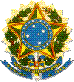 SERVIÇO PÚBLICO FEDERALUNIVERSIDADE FEDERAL DA PARAÍBACENTRO DE CIÊNCIAS HUMANAS, LETRAS E ARTESSECRETARIA INTEGRADA DE ATENDIMENTO À GRADUAÇÃODILATAÇÃO DE PRAZO PARA CONCLUSÃO DE CURSOIlmo(a). Sr(a). Coordenador(a) do Curso de Graduação em ______________________________ da UFPB - Campus IEu, _____________________________________________________________________________, matrícula nº _________________, e-mail _______________________@______________, aluno(a) regularmente matriculado(a) no Curso de __________________________________________, venho requerer a V. Sa., para posterior apreciação do Colegiado do Curso, dilatação de prazo, conforme permitido pela Resolução nº 16/2015 do CONSEPE.Nestes termos, peço deferimento.João Pessoa, ___ de _________________ de 20__________________________________________________________________________Assinatura do(a) Requerente ---------------------------------------------------------------------------------------------------------------REQUERIMENTO DE DILATAÇÃO DE PRAZO (por favor, preencher)Nome do Aluno(a): ______________________________________________________Data da solicitação: _____/_____/20___Recebido por: ____________________________________